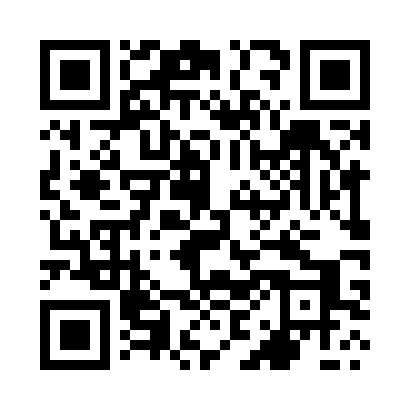 Prayer times for Opoka, PolandMon 1 Apr 2024 - Tue 30 Apr 2024High Latitude Method: Angle Based RulePrayer Calculation Method: Muslim World LeagueAsar Calculation Method: HanafiPrayer times provided by https://www.salahtimes.comDateDayFajrSunriseDhuhrAsrMaghribIsha1Mon4:346:3012:595:267:289:182Tue4:316:2812:585:277:309:203Wed4:286:2612:585:287:319:224Thu4:256:2412:585:307:339:245Fri4:236:2112:585:317:359:266Sat4:206:1912:575:327:369:287Sun4:176:1712:575:337:389:308Mon4:146:1512:575:347:409:339Tue4:116:1312:565:357:419:3510Wed4:086:1012:565:367:439:3711Thu4:066:0812:565:387:449:4012Fri4:036:0612:565:397:469:4213Sat4:006:0412:555:407:489:4414Sun3:576:0212:555:417:499:4715Mon3:546:0012:555:427:519:4916Tue3:515:5812:555:437:539:5117Wed3:485:5612:545:447:549:5418Thu3:455:5412:545:457:569:5619Fri3:425:5212:545:467:579:5920Sat3:395:5012:545:477:5910:0121Sun3:365:4712:545:488:0110:0422Mon3:325:4512:535:498:0210:0623Tue3:295:4312:535:508:0410:0924Wed3:265:4212:535:518:0510:1225Thu3:235:4012:535:528:0710:1426Fri3:205:3812:535:538:0910:1727Sat3:175:3612:535:548:1010:2028Sun3:135:3412:525:558:1210:2329Mon3:105:3212:525:568:1310:2530Tue3:075:3012:525:578:1510:28